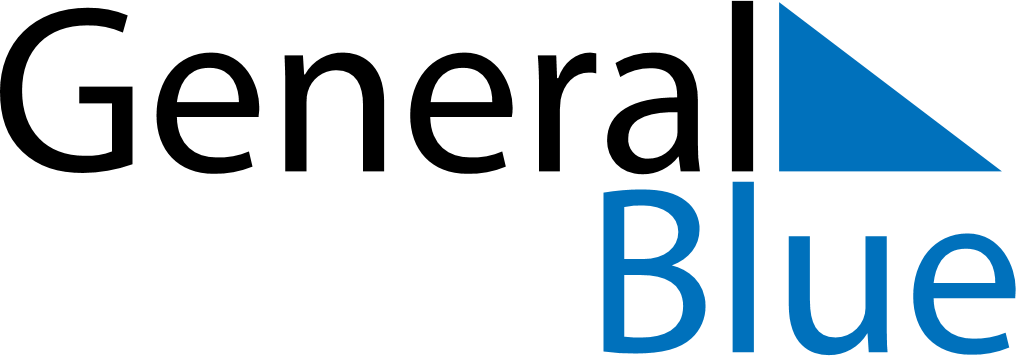 Weekly CalendarMarch 30, 2020 - April 5, 2020Weekly CalendarMarch 30, 2020 - April 5, 2020Weekly CalendarMarch 30, 2020 - April 5, 2020Weekly CalendarMarch 30, 2020 - April 5, 2020Weekly CalendarMarch 30, 2020 - April 5, 2020Weekly CalendarMarch 30, 2020 - April 5, 2020MondayMar 30TuesdayMar 31TuesdayMar 31WednesdayApr 01ThursdayApr 02FridayApr 03SaturdayApr 04SundayApr 056 AM7 AM8 AM9 AM10 AM11 AM12 PM1 PM2 PM3 PM4 PM5 PM6 PM